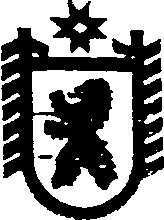 Республика КарелияАДМИНИСТРАЦИЯ СЕГЕЖСКОГО МУНИЦИПАЛЬНОГО РАЙОНАПОСТАНОВЛЕНИЕот  11  октября  2017  года  №  726 СегежаО внесении изменений в  состав комиссии по  мобилизации дополнительных налоговых и неналоговых доходов в консолидированный бюджет Сегежского муниципального района,  вопросам обеспечения полной и своевременной выплаты заработной платы,  поступления страховых взносов по должностям              Администрация Сегежского муниципального района   п о с т а н о в л я е т:Внести в состав комиссии по мобилизации дополнительных налоговых и неналоговых доходов в консолидированный бюджет Сегежского муниципального района,  вопросам обеспечения полной и своевременной выплаты заработной платы,  поступления страховых взносов (далее - комиссия) по должностям, утвержденный постановлением администрации Сегежского муниципального района от 1 ноября                 2016 г. № 937 следующие изменения:пункт 14 изложить в следующей редакции:«14. Оперуполномоченный отдела экономической безопасности и противодействия коррупции отдела Министерства внутренних дел России по Сегежскому району (по согласованию)»;пункт 15 исключить.Отделу информационных технологий и защиты информации администрации Сегежского муниципального района (Т.А.Слиж) обнародовать настоящее постановление путем размещения официального текста настоящего постановления в информационно-телекоммуникационной сети «Интернет» на официальном сайте администрации Сегежского муниципального района  http://home.onego.ru/~segadmin   Глава администрацииСегежского муниципального района		           	                           Ю.В. ШульговичРазослать: в дело, УЭР, ФУ, Управление Пенсионного Фонда Российской Федерации в                     г. Сегеже Республики Карелия, МИФНС №2 по РК, ОЭБ и ПК ОМВД России по Сегежскому району.